Autor del metadato: Luis Alejandro Castellanos FajardoShp:	Geoestructuras.shpTítulo:   Cuenca Media del Río Usumacinta | GeoestructurasResumen: Las Geoestructuras, correspondiente a los territorios geológicos mayores en un continente: cordillera de plegamiento, escudo o cratón y megacuenca de sedimentación, entre otros.  Propósito: Contar con información de las geoestructuras de la Cuenca del Río Usumacinta.Fecha de publicación: 2016Colaboradores: Daniel López López, Aristides Saavedra Guerrero, Luis Alejandro Castellanos Fajardo.Editor: CentroGeoFuente: Cartas geológicas 1:250,000 digitales que cubren la zona de estudio (D1502, D1503, D1505, E1505, E1506, E1508, E1509, E1511, E1512) INEGI.Modelo digital de elevación ASTER, 30 m.Información de la Extensión GeográficaOeste: -93.001262° 	Este: -86.720958° Norte: 21.708804°	Sur: 13.930398°Formato de Presentación: Mapa digitalTipo de Representación Espacial: VectorialMedio de Procesamiento: ArcMap Versión 6.2 (Build 9200); Esri ArcGIS 10.2.2.3552Extensión Geográfica* West longitude	-93.001262* East longitude	-86.720958* North latitude	21.708804* South latitude	13.930398* Extent contains the resource YesExtensión en el sistema de coordenadas del elemento* West longitude	499869.499974* East longitude	1150931.499974* South latitude	1548277.875024* North latitude	2400596.250024* Extent contains the resource YesReferencia Espacial* Type Projected* Geographic coordinate reference GCS_WGS_1984* Projection WGS_1984_UTM_Zone_15NDetalles de las Coordenadas de Referencia  Sistema de Coordenadas Proyectadas   Well-known identifier 32615X origin -5120900Y origin -9998100XY scale  450445547.3910538Z origin -100000Z scale 10000M origin -100000M scale 10000XY tolerance 0.001Z tolerance 0.001M tolerance 0.001High precision trueLatest well-known identifier 32615Well-known textPROJCS["WGS_1984_UTM_Zone_15N",GEOGCS["GCS_WGS_1984",DATUM["D_WGS_1984",SPHEROID["WGS_1984",6378137.0,298.257223563]],PRIMEM["Greenwich",0.0],UNIT["Degree",0.0174532925199433]],PROJECTION["Transverse_Mercator"],PARAMETER["False_Easting",500000.0],PARAMETER["False_Northing",0.0],PARAMETER["Central_Meridian",-93.0],PARAMETER["Scale_Factor",0.9996],PARAMETER["Latitude_Of_Origin",0.0],UNIT["Meter",1.0],AUTHORITY["EPSG",32615]]Tipo de Geometría: PolígonoDatos de contacto interno: Aristides Saavedra, asaavedra@centrogeo.org.mx  Fecha inicio de temporal: 2016Fecha final de temporal: 2016Historia del procesamiento: Con base en los valores de las cartas geológicas, e información del relieve un anáglifo de imágenes Landsat, se analizó y realizó la delimitación de las geoestructuras.Palabras clave: geoestructuras, Cuenca Usumacinta.Atributos: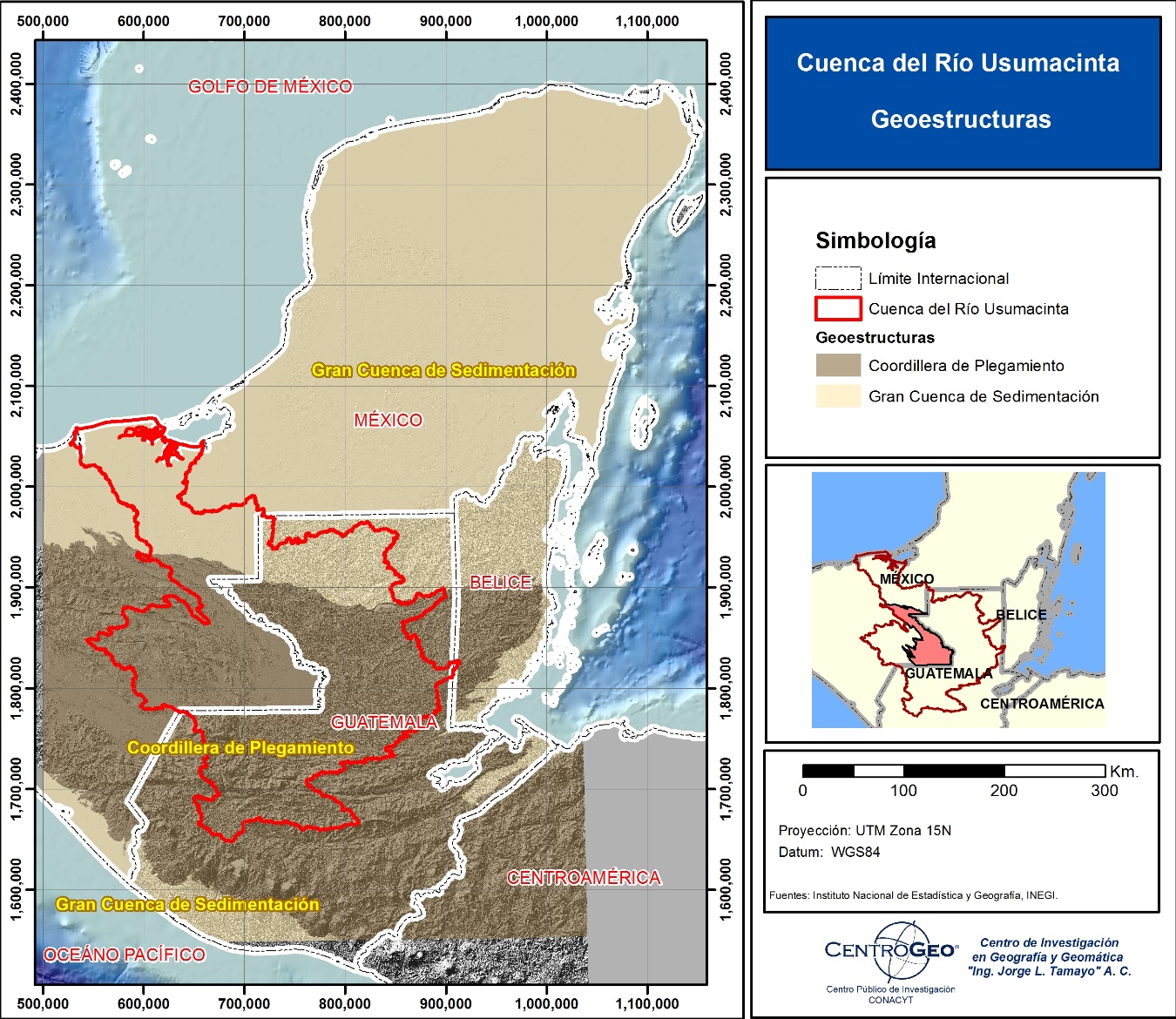 Nombre del campoDescripciónCve_geoeClave de la geoestructuraGeosestrGeoestructura